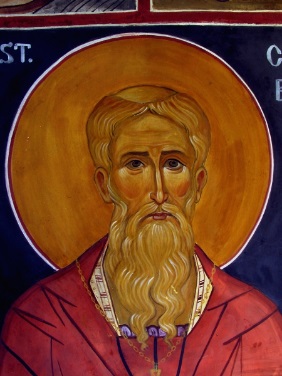 CACIQUE LEADERSSt. Cuthbert’s WayHoly Trinity Episcopal  ChurchScotland Pilgrimage 2017Blue Team*Walk to Harestanes          *Walk to Morebattle           *Walk to Kirk Yetholm	  *Walk to Wooler	             *Walk to FenwickThe walk to Lindisfarne for Blue Team will be led by Greg on May 25th  The walk to Lindisfarne for Red Team will be led by Nathan on May 26th 1. May 20th2. May 213. May 224. May 235. May 24Greg FarrandMeredith ScottDottie CookeSandy HurtAmy KlassRalph ShawBen ThomasLaura GasiorekDaphne ShawTrude McCartyPeggy GlaserLiz BlackwellStuart GordonTom McCartyRob PayneFreya ThomasTom GlaserTodd KlassBill DrakeClaire SullivanMelissa Gordon*Walk to Morebattle*Walk to Kirk Yetholm*Walk to Wooler*Walk to Fenwick*Walk to HarestanesRed Team1. May 21th2. May 223. May 234. May 245. May 25Sarah CarverDavid HorthBetsey HorthDan MurrayTim MarionMichael ThomasMeredith  BarkleyAnna BucknerSusan StorrsNancy ThorntonNinevah MurraySusan GriffinSteffen WarbergVirginia WoodTomoko ThornburgSally MarionSonya SchroederKati BucknerLisa Talley